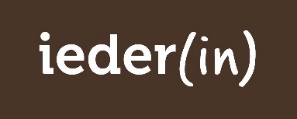 Positionpaper DoelgroepenvervoerUitgangspuntMensen met een chronische ziekte, een lichamelijke, verstandelijke of psychische beperking hebben er, net als iedereen, recht op om in vrijheid hun leven te kunnen leiden zoals zij dat willen. Het VN-verdrag voor mensen met een handicap is hier glashelder over: algemene (vervoers)voorzieningen moeten toegankelijker worden (artikel 9 lid1). Toegang tot vervoer is een basisvoorwaarde om gelijkwaardig mee te kunnen doen. Ingewikkeld en versnipperdMensen met een beperking meer, en blijvend, laten meedoen aan de samenleving is ook het doel van de decentralisaties. En ook in het vervoer spelen gemeenten een steeds grotere rol. Gemeenten moeten ervoor zorgen dat school, werk, dagbesteding, zorg en sociale netwerk kan worden bereikt.  Toch blijft de toegang tot vervoer een moeilijk punt. Het gewone openbaar vervoer is lang niet altijd toegankelijk en in veel gebieden neemt de fijnmazigheid van het openbaar vervoer ook nog eens af. Mensen met een beperking zijn daardoor nog steeds sterk afhankelijk van doelgroepenvervoer. Dit vervoer is - mede door de huidige aanbestedingspraktijk en de decentralisaties- echter heel erg versnipperd en staat door bezuinigingen ernstig onder druk. Zo zijn zeker 30.000 mensen verstoken van dagbesteding via de Wlz en is er soms geen vervoer beschikbaar naar school, of werk, bijvoorbeeld doordat reizen voorbij de gemeente- of regiogrens problemen oplevert. Kortom, het opgetuigde vervoersysteem en de bezuinigingen maken participeren eerder lastiger dan makkelijker.  Het is absoluut nodig om hier snel verbetering in te brengen. Want het beter toegankelijk maken van vervoer heeft ook allerlei bijkomende effecten. Zoals betere opleidings- en arbeidskansen en vermindering van isolement en minder afhankelijkheid van zorg en ondersteuning.Overigens: toegankelijk openbaar vervoer is heel belangrijk. Maar het is een illusie om te denken dat dit volledig het doelgroepenvervoer kan vervangen. Een deel van de mensen met ernstige beperkingen zal altijd  blijven aangewezen op bijzonder vervoer. Dus ook hier blijft de noodzaak bestaan om de toegankelijkheid van dit vervoer te garanderen. Hoe kan het beter?Het doelgroepenvervoer kan veel effectiever:1.	Innoveer met persoonsvolgend vervoer. Mensen met een beperking vallen nu soms in wel 7 vervoersregelingen. Regelingen moeten mensen volgen en niet omgekeerd. Zadel mensen niet op met de administratieve lasten: regel dat in een backoffice. Zorg dat vervoer voor mensen met een beperking net zo ‘vanzelfsprekend’ is als voor iedereen.2.	Standaardiseer aanbestedingen en concessies en maak kwaliteitseisen een leidend onderdeel van de beoordeling. 3.	Betrek de mensen die het aangaat van begin tot het eind bij de inrichting van het vervoerssysteem. Van de opstelling van het programma van eisen tot de keuze van de vervoerders en de inrichting van de dienstverlening. Maak het transparant en inzichtelijk.4.	Wanneer het standaardaanbod ontoereikend is: maak dan diversiteit en maatwerk in het vervoersaanbod mogelijk. Ondersteun en faciliteer innovatie: bijvoorbeeld wanneer mensen zelf en/of ouders gezamenlijk het vervoer naar school, dagbesteding of de zorgaanbieder willen organiseren. 